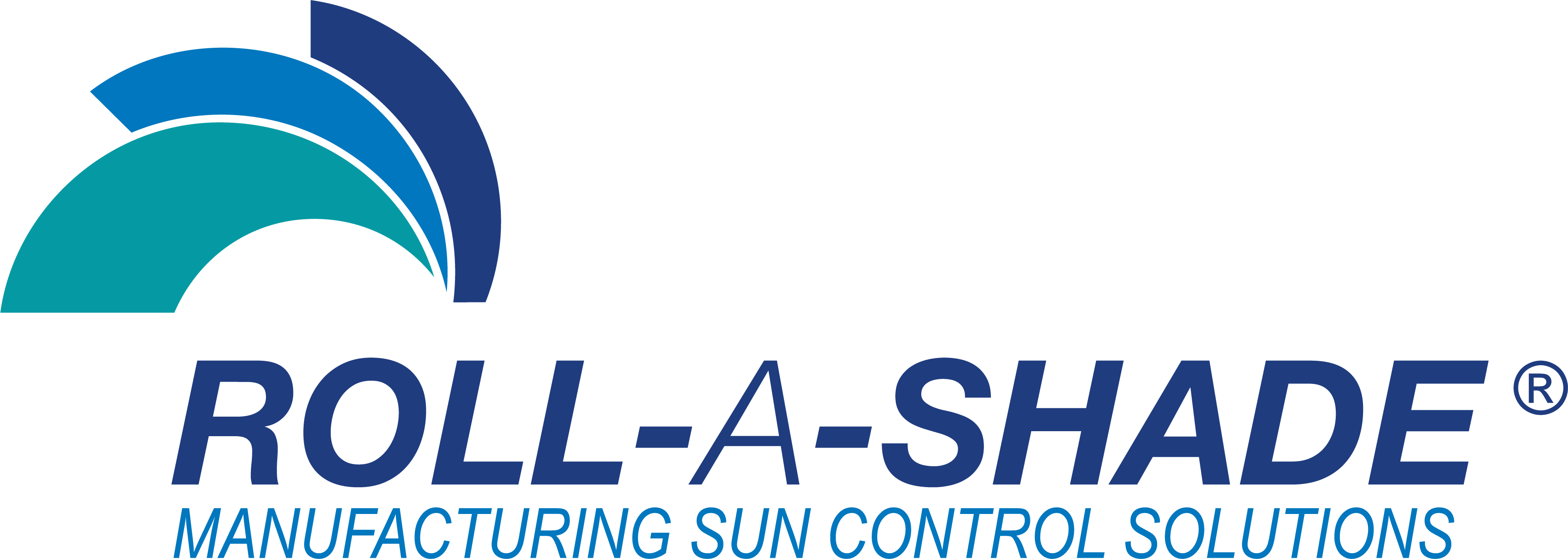 SECTION 10 71 13 – EXTERIOR SOLAR CONTROLGENERALSUMMARYSection Includes:Manually-operated exterior cable guided roller shades.Motor-operated exterior cable guided roller shades [and control systems].RELATED SECTIONS*NOTE TO SPECIFIER: Edit list below to include only those related sections that apply to Project.Section 05 57 00 "Decorative Formed Metal" for pockets for window treatment.Section 06 10 00 "Rough Carpentry" for wood blocking for securing roller shades.Section 07 92 00 "Joint Sealants" for sealing the perimeters of channels for light-blocking shades.Section 09 21 16.23 - Gypsum Board Shaft Wall AssembliesSection 09 51 13 "Acoustical Panel Ceilings" for pockets for window treatment.Division 16 sections for electrical power conductors, cables, and conduits for electrical service to motor-operated roller shades, conduit for low-voltage power and control wiring, and control devices and systems related to work of this Section.REFERENCES*NOTE TO SPECIFIER: Edit list below to include only those references that apply to Project.National Electrical Manufacturers Association (NEMA): www.nema.org: NEMA ICS 6 Industrial Control and Systems EnclosuresNational Fire Protection Association (NFPA): www.nfpa.org: NFPA 70 National Electrical CodeNFPA 701 Standard Methods of Fire Tests for Flame Propagation of Textiles and FilmsWindow Covering Manufacturers Association:  www.access-board.gov: WCMA A 100.1 Safety of Corded Window Covering Products (ANSI)Lead Free: RoHS/Directive 2002/95/ED, US Consumer Product Safety Commission Section 101 and REACH (EC 1907/2006)GREENGUARD Environmental Institute GoldADMINISTRATIVE REQUIREMENTSPre-installation Conference:  Conduct conference at Project site. Include representatives of Contractor, Owner, Architect, roller shade Installer, Installers of electrical connections, and others affecting or affected by the Work. Review the following:Requirements of Contract Documents.Requirements of shop drawings.Delivery, storage, and handling.Power and control wiring requirements for motor-operated roller shades.Coordination: Coordinate installation of roller shades with installation of wall construction and connections to building services.Coordinate installation of anchors and blocking indicated on roller shade shop drawings.ACTION SUBMITTALSProduct Data: For each type of (roller shades) product indicated. Include styles, material descriptions, construction details, dimensions of individual components and profiles, features, finishes, and operating instructions.Shop Drawings: For roller shades.Provide plans, elevations, sections, product details, installation details, operational clearances, and relationship to adjacent work.Locations and requirements for recesses and attachments to other work, including general construction, anchorage methods and locations, and service connections and locations.Include diagrams for power, signal, and control wiring including dimensioned connection locations.Indicate locations for fabric selections when more than one type is required.Samples for Initial Selection: For each type and color of shade material.Include Samples of exposed accessories involving color selection.Samples for Verification: For each type of roller shade.Shade Material: Not less than 8”x10” sample. Roller Shade: Full-size operating unit, not less than 16 inches (400 mm) wide by 36 inches (900 mm) long for each type of roller shade indicated.Installation Accessories: Full-size unit, not less than 10 inches (250 mm) long.Window Treatment Schedule: For roller shades. Use same designations indicated on Drawings.INFORMATIONAL SUBMITTALSQualification Data: For qualified roller shade fabricator and Installer.Product Certificates: For each type of shade material.Product Test Reports: For each type of shade material, certifying compliance with requirements.Low-Emitting Product Certificate: For roller window shade fabric products specified to meet volatile organic emissions standards, submit GREENGUARD certification or comparable certification acceptable to Architect.Lead-Free Certification: For roller window shade fabric products specified to meet lead free standards, submit RoHS certification or comparable certification acceptable to Architect.CLOSEOUT SUBMITTALSOperation and Maintenance Data: For roller shades, to include in maintenance manuals.Methods for maintaining roller shades and finishes.Precautions about cleaning materials and methods that could be detrimental to fabrics, finishes, and performance.QUALITY ASSURANCEManufacturer Qualifications: Obtain roller shades through one source from a single manufacturer with a minimum of 30 years’ experience in manufacturing products comparable to those specified in this section.Installer Qualifications: Experienced Installer, trained and certified by manufacturer, who has completed at least five installations similar in material, design, and extent to that indicated for this Project with a record of successful in-service performance.Fire-Test response characteristics: Passes NFPA 701-99 small and large-scale vertical burn. Materials tested shall be identical to products proposed for use.Anti-Microbial Characteristics: “No Growth” per ASTM G 21, G 22, G 2180, results for fungi ATCC 9642, ATCC 9644, ATCC 9645, RITB 2101.Mockups:  If architect requires, provide a mock-up of one roller shade assembly specified for evaluation of mounting, appearance and accessories. Locate mock-up in window designated by Architect.Do not proceed with remaining work until mock-up is accepted by architect.DELIVERY, STORAGE, AND HANDLINGDo not deliver window shades until building is enclosed and construction within spaces which require shades is substantially complete.Deliver products in manufacturer’s unopened, original, undamaged containers with all labels intact.All containers and shades to be labeled according to Window Shade ScheduleAll products to be stored in manufacturer’s unopened packaging until site is ready for installation.PROJECT CONDITIONSEnvironmental Limitations: Install roller shades after finish work, including painting, is complete and ambient temperature and humidity conditions are maintained at levels indicated for Project when occupied for its intended use.WARRANTYRoller Shade Non-Electric Hardware: Manufacturer’s standard non-depreciating twenty-five (25) year limited warranty. Chain to have manufacturer’s standard, non-depreciating one (1) year limited warranty.Roller Shade Electrical Components: Electrical components, including plug-in and battery-powered motors, have Manufacturer’s non-depreciating five (5) year warranty.Roller Shade Installation: One (1) year from date of Substantial Completion, not including scaffolding, lifts or other means to reach inaccessible areas. Roller Shade Fabric: Manufacturer’s non-depreciating [ten] year limited warranty on fabrics installed on the interior. See Fabric Specification for specific fabric warranty.PRODUCTSMANUFACTURERSBasis of Design: Roll-A-Shade, Inc.; 12101 Madera Way, Riverside, California, 92503 Telephone: (951) 245-5077; Fax (951) 245-5075 Email: Bids@rollashade.com, www.rollashade.comSubstitutions: Not permitted. EXTERIOR CABLE GUIDE SYSTEM Exterior Cable Guide System (Exterior solar control for window or patio) manual or motorized fabric roller shade system that moves up and down to control glare, heat, and light.*NOTE TO SPECIFIER: Retain one or more of the following to develop roller shade spec.Operation:Manual Operation: Crank operator to lower and raise with a removable crank handle. Crank connects to shade system using a hook and eye system.Radio Frequency Motor: 110V tubular motor with built-in radio receiver.Header Options:Open Bracket: Roller tube is exposed. Bracket is 4.685” in length by 4” wide and the maximum roll diameter is 4.6”Colors: Black, Gray, BronzeFascia: Roller tube is enclosed in an L-shaped aluminum fascia measuring 5” by 3.6” and the maximum roll diameter is 4.33” Colors: Black, Gray, BronzeCassette: Roller tube is completely enclosed in aluminum headbox measuring 5” by 5” and the maximum roll diameter is 4.33”  Colors: Black, Gray, BronzeGuide Wire: Marine grade stainless steel cable attached at bottom and top of shade to ensure shade follows when raised and lowered.Mounting:Jamb mountedFloor mountedHembar: Extruded aluminum, attached to bottom of the shade.Colors: Black, Gray, BronzeHembar does not retract completely into fascia or headboxGalvanized steel weights to be added by manufacturer to hembar to assist with tension of the fabric when system is raised and lowered.Plastic end caps inserted into hembar to ensure hembar is attached to guide wire for smooth operation.Fabric: All fabric passes NFPA Flame-Test: NFPA 701 and GREENGUARD Children & School Certified as a low emitting fabric.Light Filtering: Soltis Horizon 86 by Serge Ferrari: Approximately 14% openness. Composition: High-tenacity polyesterColor:Soltis Perform 92 by Serge Ferrari: Approximately 4% openness. Composition: High-tenacity Polyester.Color: Natte by Mermet: Openness Factor: Approximately [5%, 10%]. Composition: 42% fiberglass / 58% vinyl. Color: Suntex 95 by Phifer: Openness factor: Approximately 5%. Composition: 28% Polyester, 72% Vinyl on PolyesterColor:BlackoutSheerWeave Style 7000 (Blackout) by Phifer:  Openness Factor:  Opaque.  Composition: 100% Polyester with Acrylic Flocked Backing (PVC-free). Color:Motorized Operation and ControlRadio Frequency Motor:Individual Control and Group Control:Single channel wireless handheld transmitterFour channel wireless handheld transmitter5 channel wireless wall switch Dry ContactSun SensorWind SensorFABRICATIONUnit Sizes: Fabricate units in sizes required to fill openings in configuration indicated:*NOTE TO SPECIFIER: Retain one or more of the following as required for ProjectInside of Jamb Installation: Width and length equal to opening size less clearances recommended by manufacturer.Outside of Jamb Installation: Width and length as indicated, with terminations between shades of end-to-end installations at centerlines of defined vertical separations between openings.Shade Fabrication: Fabricate Shades without battens or seams to extent possible, except for the following conditions:Railroaded Materials: Railroad material where material roll width is less than the required width of Shade and where indicated.EXECUTIONEXAMINATIONExamine roller window shade unit substrates with Installer for compliance with approved submittals and other conditions affecting performance of the Work.Verify locations of connections to building electrical system.Proceed with installation once unsatisfactory conditions have been corrected.PREPARATION Contractor shall clean Surfaces thoroughly prior to installation. Coordinate requirements for blocking and structural supports to ensure adequate means for installation of window shades.Prepare surfaces using the methods recommended by the manufacturer for achieving the best result for the substrate under the project conditions.INSTALLATIONInstall roller window shade units level, plumb, square, and aligned with adjacent units according to fabricator's written instructions.*NOTE TO SPECIFIER: Retain “Electrical Connections” paragraph if specifying motorized shades.Electrical Connections: Connect motor-operated roller window shade units to building electrical system.Roller Window Shade Unit Locations: [At exterior windows] [As indicated in window-covering schedule] [As indicated on Drawings].Adjust and balance roller shades to operate smoothly, easily, safely, and free from binding, tracking or malfunction throughout entire operational range. CLEANING AND PROTECTIONClean roller window shade unit surfaces, after installation, according to manufacturer's written instructions.Provide final protection and maintain conditions that ensure that roller window shade units are without damage at time of Substantial Completion.Protect installed products until completion of project.Replace damaged roller window shade units that cannot be repaired, before time of Substantial Completion.TRAININGEngage a manufacturer-authorized service representative to train Owner’s maintenance personnel to adjust, operate and maintain manual roller shaded systems.Engage a factory-authorized service representative to train Owner's maintenance personnel to adjust, operate, and maintain motor-operated roller window shade units.END OF SECTION